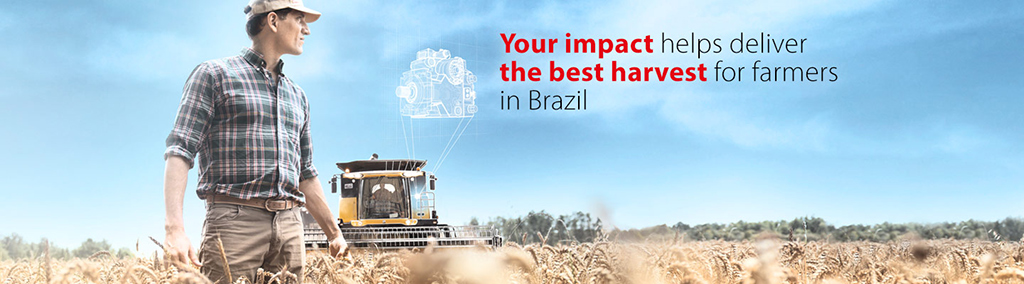 Software DeveloperPovazska Bystrica, SlovakiaWhat Danfoss offers youTake your career to the next level, experience global environment and feel the satisfaction that comes from delivering sustainable engineering solutions to people all over the world and use your knowledge and expertise to make a change. Here is a chance to stay ahead of the curve by working with experts and leverage your software development skills and experience. You will be part of Danfoss Power Solutions, a world-class provider of mobile hydraulics serving the construction, agriculture and other off-highway vehicle markets. With our high-quality components and partnering with our customers, we create innovative solutions, allowing vehicles to push, pull, propel, lift and haul – building and developing the world around us. 
You typical day will includeEmbedded software development for proportional valves (CAN protocol, Controls and functional safety)Being part of the SCRUM team and take up different responsibilities in all aspects of the software development (architecture, coding, unit test, testing, documentation, review)Communication with different experts/customers/project manager to clarify the requirementsSupport on customer implementation and quality examinationWhat we look forBachelor or Master degree in Engineering (preferably in Software or Electronics) or similar1-3 years of experience with embedded softwareKnowledge of systematic software development is an advantageProficient English skills (written and oral)Experience with functional safety will be beneficialTeam-player, able to work in cross-functional environment Creative, but also analytical, structured and proactiveFor more information about this position, please contact Maja Gašper, Talent Acquisition Specialist, EMA, via +386 31 758 076 or Zuzana Augustinova on 0915 980 714, zaugustinova@danfoss.com.